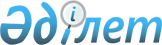 О внесении изменений в Указ Президента Республики Казахстан от 16 октября 1997 года N 3691 "О структуре, штатной численности органов и перечне должностных лиц, обеспечивающих деятельность Президента Республики Казахстан"
					
			Утративший силу
			
			
		
					Указ Президента Республики Казахстан от 17 августа 1998 года N 4022. Утратил силу - Указом Президента РК от 9 января 2006 года N 1696 (U061696)(вводится в действие со дня подписания)



      Постановляю: 



      В Приложении к Указу Президента Республики Казахстан от 16 октября 1997 года № 3691 "О структуре, штатной численности органов и перечне должностных лиц, обеспечивающих деятельность Президента Республики Казахстан" (САПП Республики Казахстан, 1997 г., № 47, ст. 427) внести следующие изменения: 



      исключить из структуры Администрации Президента Республики Казахстан Секретариат Национального совета по устойчивому развитию; 



      ввести в структуру Администрации Президента Республики Казахстан Отдел по вопросам социально-экономических реформ. 




    Президент

Республики Казахстан     

					© 2012. РГП на ПХВ «Институт законодательства и правовой информации Республики Казахстан» Министерства юстиции Республики Казахстан
				